Western Australia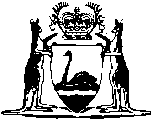 Fruit Cases Act 1919		This Act was repealed by the Acts Amendment (Agricultural Products) and Repeal Act 1982 s. 13 (No. 61 of 1982) as at 1 Oct 1983.		There are no Word versions of this Act, only PDFs in the Reprinted Acts database are available.